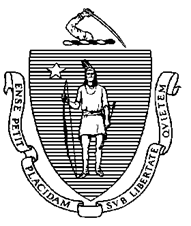 MAURA T. HEALEY		KATHLEEN E. WALSHGOVERNOR                                                                                                            	     SECRETARYKIMBERLEY DRISCOLL                                        		MARY SHEEHAN         LIEUTENANT GOVERNOR 		ACTING COMMISSIONERNOTICE OF VIRTUAL MEETINGSylvia Hosman is inviting you to a scheduled Zoom meeting. Join Zoom Meeting 
https://zoom.us/j/98030531656?pwd=WjNEN0hIWkJ4YklOamdIZHFrSEFJQT09 Meeting ID: 980 3053 1656 
Passcode: 328822 
One tap mobile 
+13092053325,,98030531656#,,,,*328822# US 
+13126266799,,98030531656#,,,,*328822# US (Chicago) Dial by your location 
        +1 309 205 3325 US 
        +1 312 626 6799 US (Chicago) 
        +1 646 876 9923 US (New York) 
        +1 646 931 3860 US 
        +1 301 715 8592 US (Washington DC) 
        +1 305 224 1968 US 
        +1 669 444 9171 US 
        +1 669 900 6833 US (San Jose) 
        +1 689 278 1000 US 
        +1 719 359 4580 US 
        +1 253 205 0468 US 
        +1 253 215 8782 US (Tacoma) 
        +1 346 248 7799 US (Houston) 
        +1 360 209 5623 US 
        +1 386 347 5053 US 
        +1 408 638 0968 US (San Jose) 
        +1 507 473 4847 US 
        +1 564 217 2000 US 
Meeting ID: 980 3053 1656 
Passcode: 328822 
Find your local number: https://zoom.us/u/axd51bXCH Agenda (topics anticipated to be discussed):Welcome/IntroductionsBy Laws – Article 3.  Member AttendanceDepartment of Transitional Assistance (DTA) Director’s Updates – LocalDTA Advisory Board Statewide Updates (Changes and/or Business Processes)Advisory Board Members’ Organization Information Sharing & UpdatesSuggestions for Agenda Topics for Next MeetingOpen DiscussionsAdjournment Name of committee, board, etc:North Shore Advisory BoardDate of meeting:April 13,2023Time:2:00 p.m. -3:00 p.m.Place: Virtual Meeting Platform: ZOOM JOIN ZOOM MEETINGHOST: Sylvia HosmanHost Contact Number: 978-825-7390